30 травня.тема дня: English Scouts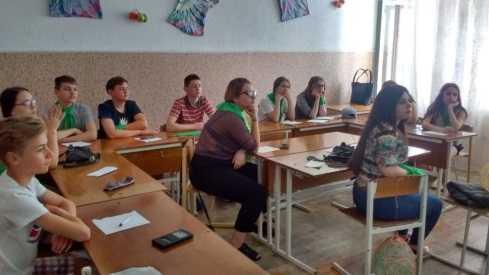 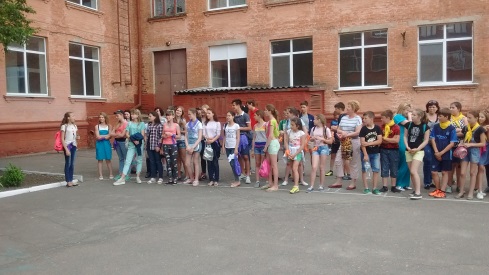 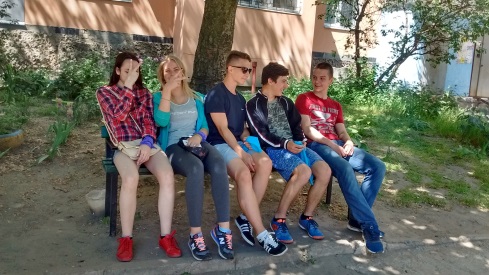 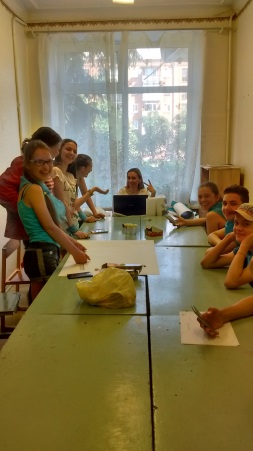 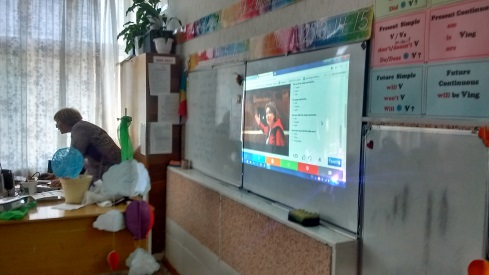 Тему дня можна перекласти як «розвідка по-англійськи», і така назва виправдана, адже сьогодні в розвідку йшли як вихованці, так і вихователі. Перші проекти, перші заняття по темам.Все цікаво, вперше. Діти пересвідчились, що вивчення іноземних мов може бути не лише корисним, а й надзвичайно цікавим, а найголовніше - без домашніх завдань....Практично уроки дитячої мрії!Пісні, танці, вікторини - всим цим професійні педагоги ділились з вихованцями впродовж занять по півгодини. Погодьтесь, що це по-літньому)))А після обіду на нас чекали наші партнери з БДЮТ.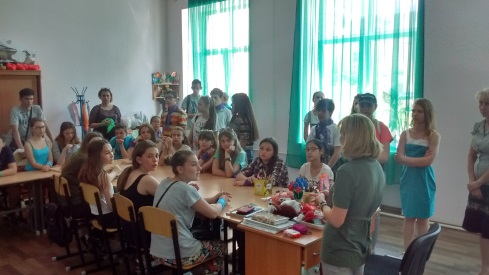 Нашим вихованцям любязно презентували всі можливості закладу. Найстраші підкорювали вершини альпіністської стінки, молодші займались рукоділлям. Без уваги не залишились й наймолодші наші "мисливці за фортуною" - для них організовані розважальна програма та урок вокалу.Щиро вдячні нашим тепер уже ДРУЗЯМ з БДЮТ, чекаємо на нові враження!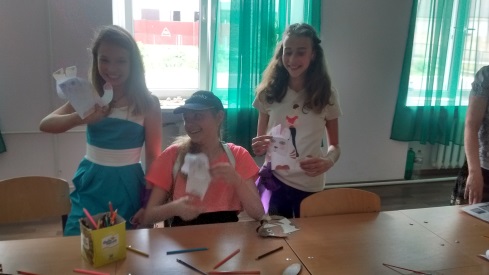 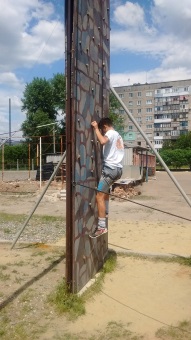 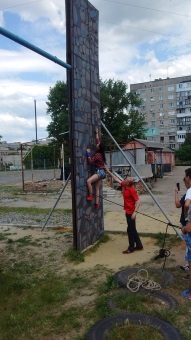 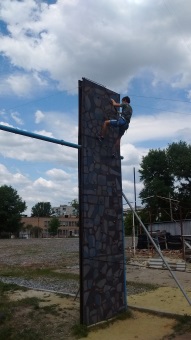 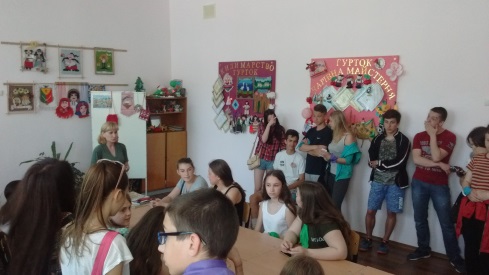 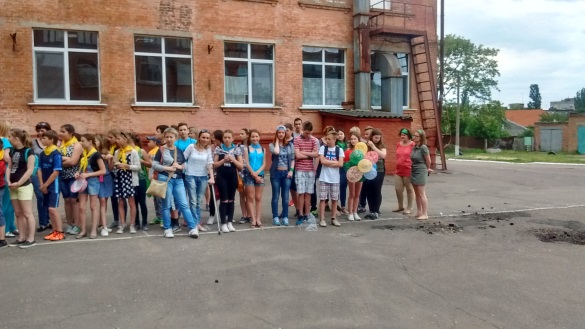 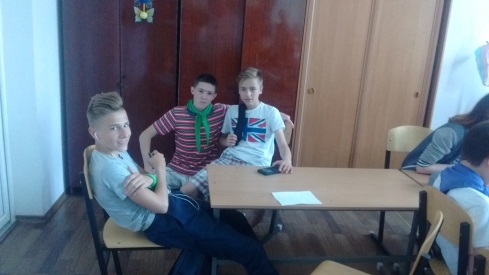 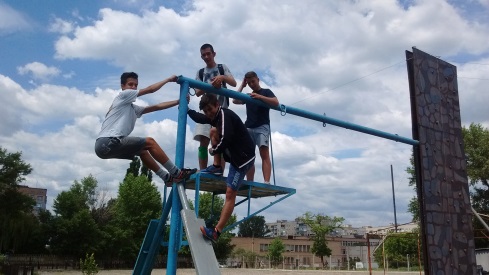 